Nomination to be completed and returned to Little Athletics Australia via your State Association.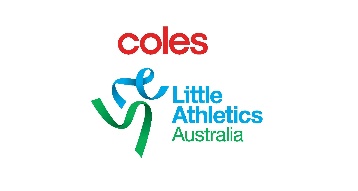 2020 COLES Little athletics AUSTRALIANATIONAL CAMP – Children with Disability Nomination form